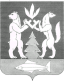 АДМИНИСТРАЦИЯ КРАСНОСЕЛЬКУПСКОГО РАЙОНАПОСТАНОВЛЕНИЕ«14» марта 2024 г.                                                                               № 86-Пс. КрасноселькупО внесении изменений в приложения №№ 1, 3, утвержденные постановлением Администрации Красноселькупского районаот 03 мая 2023 года № 127-ПВ целях уточнения положений предоставления компенсации затрат за наем (поднаем) жилых помещений гражданам, осуществляющим педагогическую деятельность в образовательных организациях, внесения изменений в состав комиссии по предоставлению компенсации затрат за наем (поднаем) жилых помещений гражданам, руководствуясь Уставом муниципального округа Красноселькупский район Ямало-Ненецкого автономного округа, Администрация Красноселькупского района постановляет:1. Утвердить прилагаемые изменения, которые вносятся в приложения №№ 1, 3, утвержденные постановлением Администрации Красноселькупского района от 03 мая 2023 года № 127-П «Об установлении дополнительной меры социальной поддержки гражданам, осуществляющим педагогическую деятельность в образовательных организациях».2. Опубликовать настоящее постановление в газете «Северный край» и разместить на официальном сайте муниципального округа Красноселькупский район Ямало-Ненецкого автономного округа.Глава Красноселькупского района                                             Ю.В. ФишерПриложение УТВЕРЖДЕНЫпостановлением Администрации Красноселькупского районаот «14» марта 2024 г. № 86-ПИЗМЕНЕНИЯ,которые вносятся в приложения №№ 1,3, утвержденные постановлением Администрации Красноселькупского района от 03 мая 2023 года № 127-ППункт 1.1 приложения № 1 «Порядок предоставления компенсации затрат за наем (поднаем) жилых помещений гражданам, осуществляющим педагогическую деятельность в образовательных организациях» изложить в следующей редакции:		«1.1. Настоящий Порядок направлен на оказание социальной поддержки гражданам, осуществляющим педагогическую деятельность и заключившим трудовые договоры по основному месту работы с образовательными организациями, функции и полномочия учредителя в отношении которых осуществляет Управление образования Администрации Красноселькупского района (далее – работник, организация), и регулирует предоставление денежной компенсации для возмещения затрат, связанных с наймом (поднаймом) жилых помещений (далее – Порядок, компенсация) в целях создания условий для сохранения кадрового обеспечения данных организаций.		Уполномоченным органом по предоставлению дополнительной меры социальной поддержки гражданам, осуществляющим педагогическую деятельность, является Управление образования Администрации Красноселькупского района (далее – Управление).Право на получение компенсации в соответствии с настоящим Порядком имеют следующие категории:	1) педагогические работники муниципальных дошкольных образовательных организаций муниципального округа Красноселькупский район Ямало-Ненецкого автономного округа, заключившие трудовой договор по основному месту работы с организацией;2) педагогические работники муниципальных общеобразовательных организаций муниципального округа Красноселькупский район Ямало-Ненецкого автономного округа, заключившие трудовой договор по основному месту работы с организацией;3) педагогические работники муниципальных организаций дополнительного образования муниципального округа Красноселькупский район Ямало-Ненецкого автономного округа, заключившие трудовой договор по основному месту работы с организацией.».2. В приложении № 3 «Состав комиссии по предоставлению компенсации затрат за наем (поднаем) жилых помещений гражданам, осуществляющим педагогическую деятельность в образовательных организациях» позицию: «заместитель Главы Администрации Красноселькупского района по социальным вопросам (председатель комиссии)» заменить позицией следующего содержания:
«Первый заместитель Главы Администрации Красноселькупского района или должностное лицо, исполняющее его обязанности (председатель комиссии)».